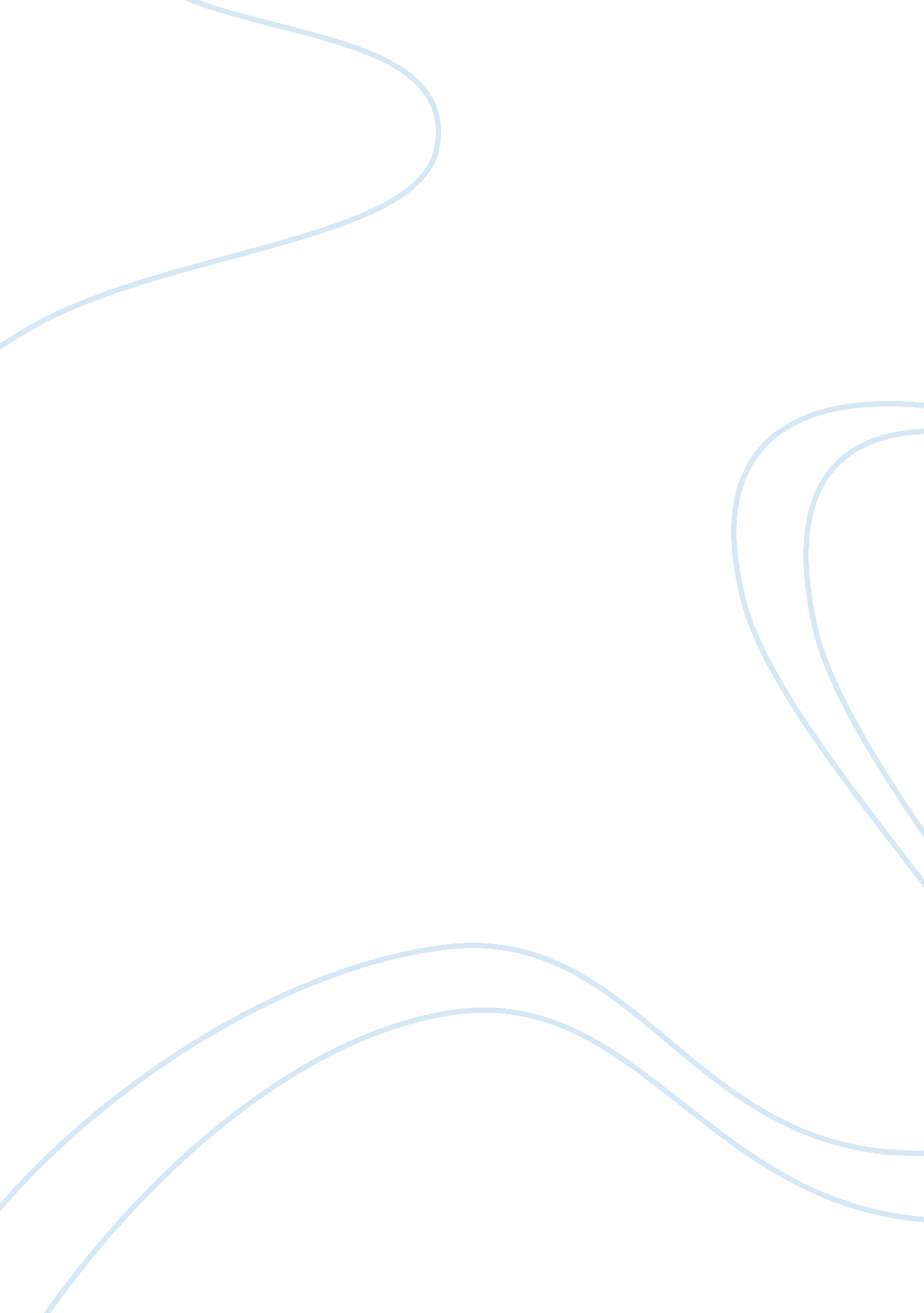 Obstacles of my education essay sampleEducation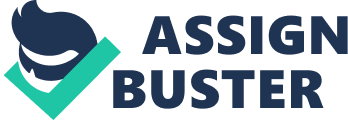 Throughout a person’s life, they are faced with different obstacles, and different challenges of all different types. My life in particular has been full of up and downs related especially to continue my education. My three major obstacles to continue my education are financial problems, a lack of high school preparation and pressure of family responsibilities. To begin with, my three major obstacles to continue my education are financial problems. First, the size of my family; to illustrate, my family is made ​​up of eight children, who need education. Moreover, my father is the only one who works to support me and my other brother and sisters. Then with eight children he cannot keep helping me, because the money he earns is not enough to continue supporting me. Second, the cost to pay a career is too expensive than. For example, in my case I live out of town to attend college I have to move from my community to the capital, which means it is more expensive because I have to buy food, rent apartment and pay tuition. In addition, the books and notebooks are expensive because, I saw when I was in school sometimes I did not afford to buy all my notebooks and books that I had to use for my classes and that is why is so difficulty for me to continue my college education in college is very expensive and which my father cannot can give me. To continue with, my three major obstacles to endure my education in college is the lack of high school preparation. To illustrate, for years ago I thought to continue my studies and I went to a public college and try to applied for a scholarship, but when I went to do the test to applied for it I could not because in my high school they did not oriented me enough to take that test. Also, the academic demand of college work is hard for me to continuous. Finally, my last obstacle to continue my education in college is the pressure of family responsibilities. To illustrate, in particular this last is the biggest obstacle because my parents pressuring me that I have to work to contribute to family expenses and for being one of the older daughters I have an obligation to work to bring up my family. In conclusion, as well as in life there are always obstacles to completing a dream and in my case is the continuation of my education in college. For financial problems, lack of high school preparation and the pressure of family responsibilities are major barriers to follow. But, these obstacles will help me to grow up in my personal life and also help me to be better in the future. 